Part Number:	08545-00930	08545-00931　         Kit ContentsHardware Bag Contents Additional Items Required For InstallationConflictsRecommended ToolsGeneral ApplicabilityRecommended Sequence of Application    *Mandatory	Vehicle Service Parts (may be required for reassembly)Legend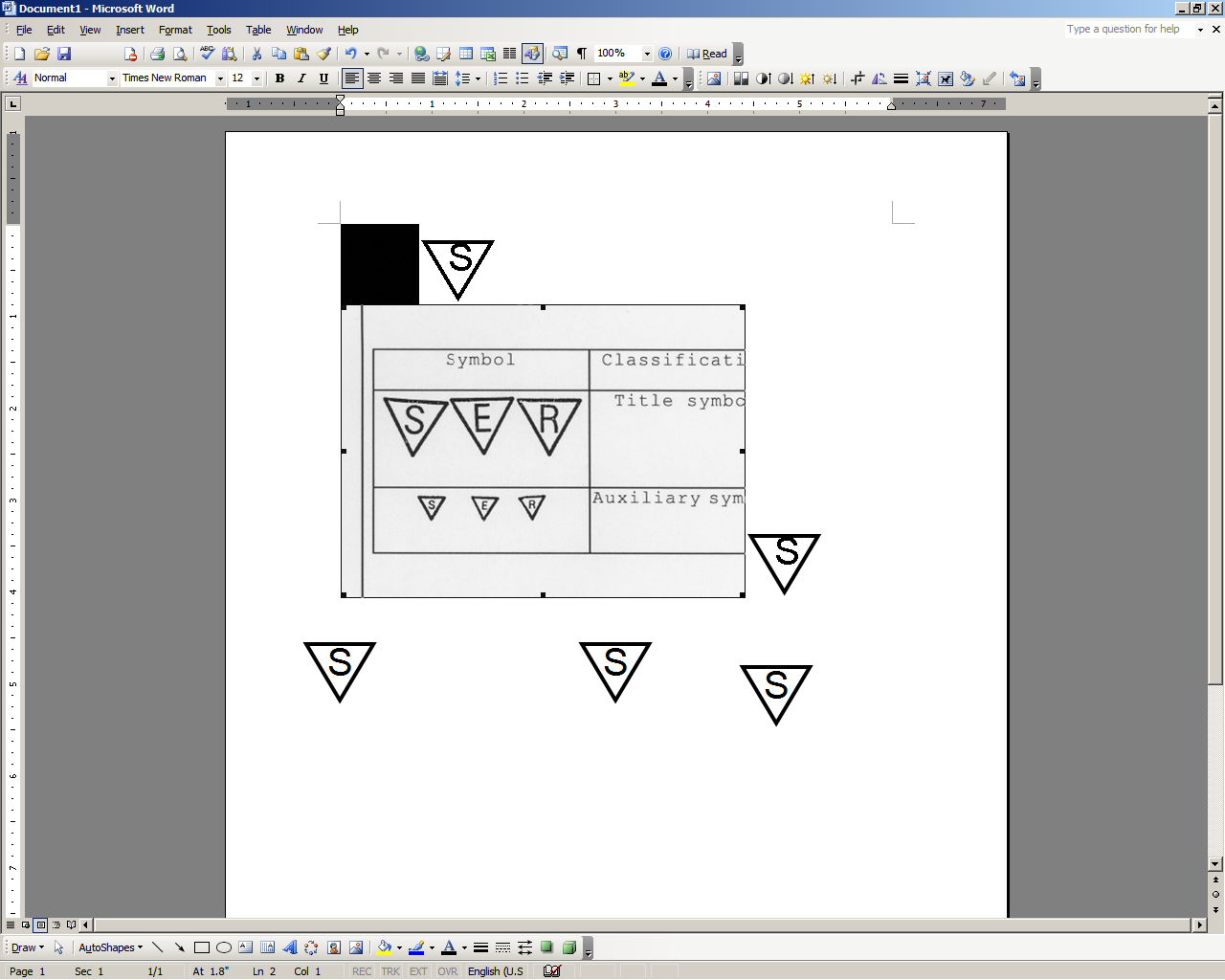 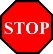 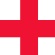 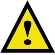 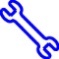 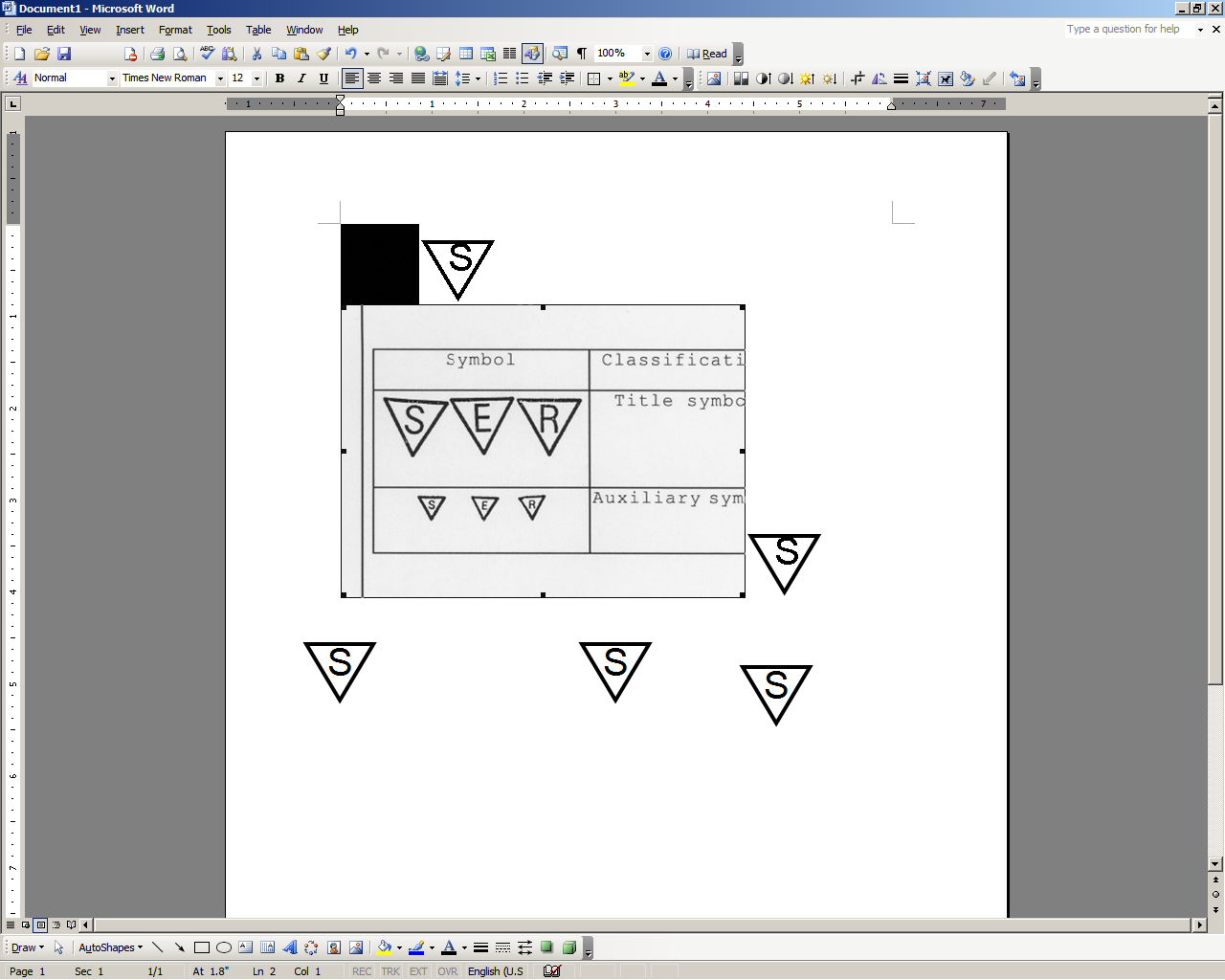 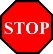 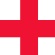 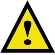 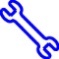 Care must be taken when installing this accessory to ensure damage does not occur to the vehicle.  The installation of this accessory should follow approved guidelines to ensure a quality installation.These guidelines can be found in the "Accessory Installation Practices" document.This document covers such items as:-Vehicle Protection (use of covers and blankets, cleaning chemicals, etc.).Safety (eye protection, rechecking torque procedure, etc.).Vehicle Disassembly/Reassembly (panel removal, part storage, etc.).Electrical Component Disassembly/Reassembly (battery disconnection, connector removal, etc.).Please see your  dealer for a copy of this document.Protect the Vehicle.Remove the negative battery cable (Fig. 1-1).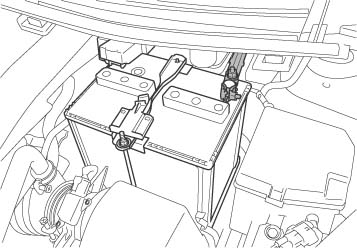 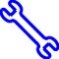 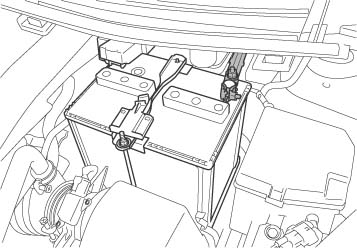 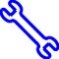 Protect the fender before starting.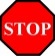 Do not touch the positive terminal with             any tools when removing the cable.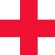 Disassemble the Vehicle.NOTE: Place all removed parts on a protected surface.NOTE: When disconnecting wiring connectors, do NOT pull on the wiring, pull on the connector only.NOTE: Engage the parking brake while working.Remove the instrument panel cluster finish center panel. Disengage the 2 claws and 7 clips and remove the instrument panel cluster finish center panel (Fig. 2-1).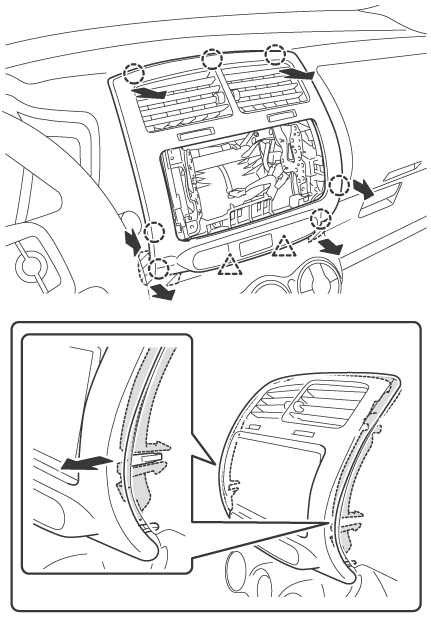 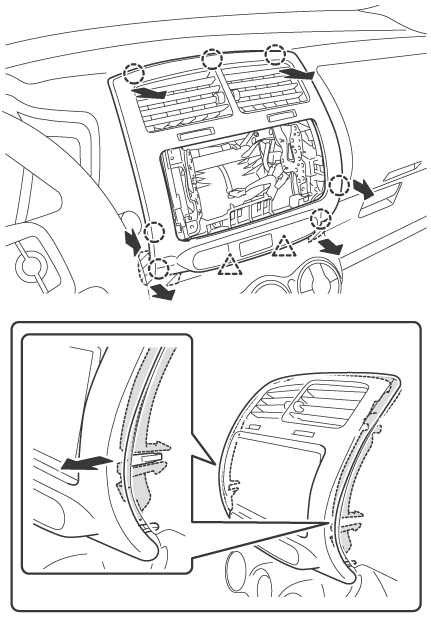 Disconnect the connector and put a mark on it.NOTE: Disengage the clips in the order A to C as shown in the illustration. NOTE: Remove the instrument panel cluster finish center panel while preventing the retainer from separating from the vehicle (Fig. 2-1a).To remove the radio brackets (L and R), remove the 4 screws (Fig. 2-2).
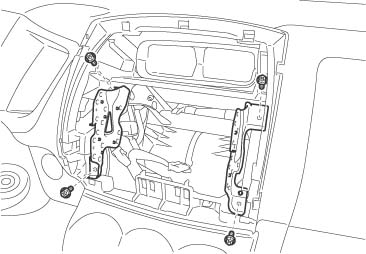 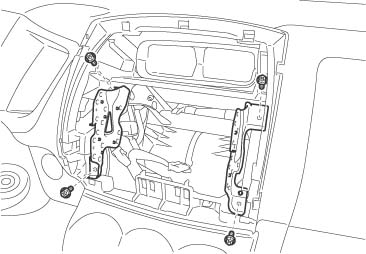 Remove the meter cluster panel.Apply masking tape to the upper side of the steering column upper cover (Fig. 2-3).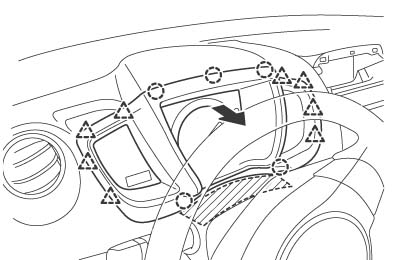 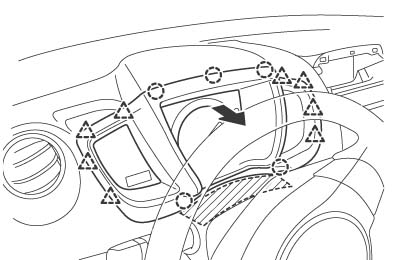 Tilt the steering column down and push the wiper lever down.Disengage the 8 claws and 5 clips in the order A to C and remove the meter cluster panel (Fig. 2-3).Remove the combination meter assembly. Remove the 2 screws, disengage the 2 clips and remove the combination meter  assembly (Fig. 2-4).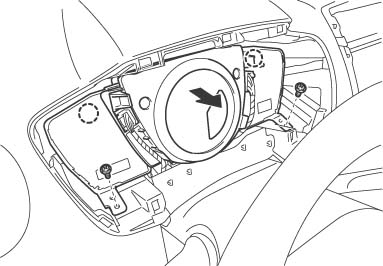 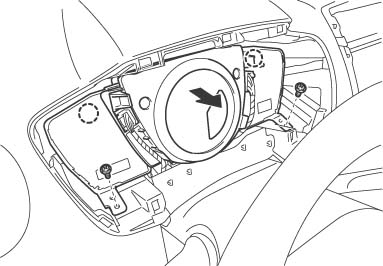 Disconnect the connectors (Fig. 2-4).Disengage the 2 claws and remove the instrument panel box (Fig. 2-5).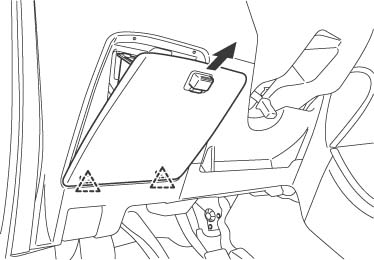 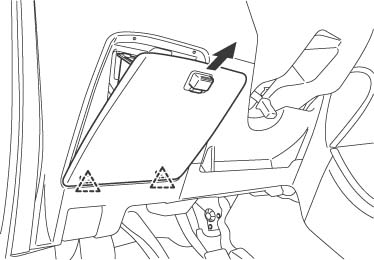 Remove the front pillar garnish (L).Disengage the 2 clips from the vehicle (Fig. 2-6).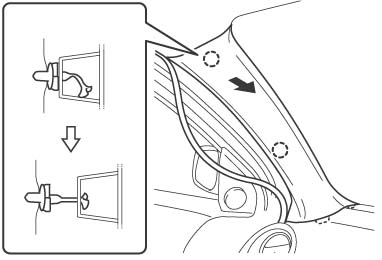 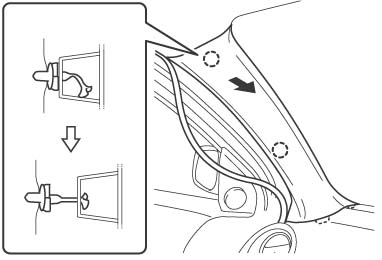 Pull the front pillar garnish so that the tip of clip B locks in the front pillar garnish hole (Fig. 2-6).Wrap the jaws of needle-nose pliers with masking tape to prevent damage and rotate clip B 90 (Fig. 2-7).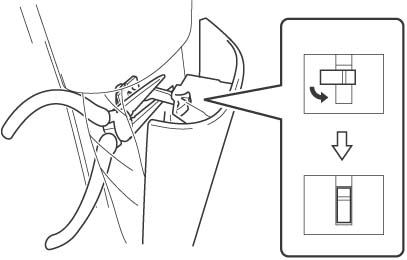 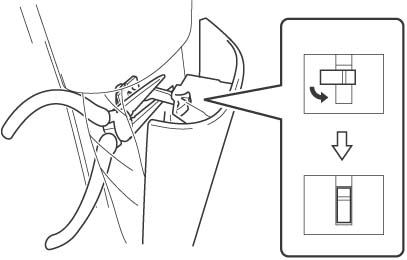 Pull the front pillar garnish (L) in the direction of the arrow (Fig. 2-8).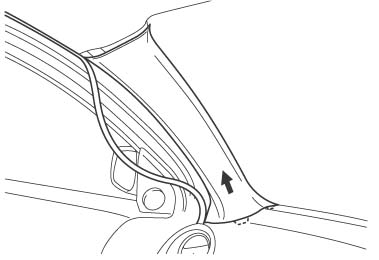 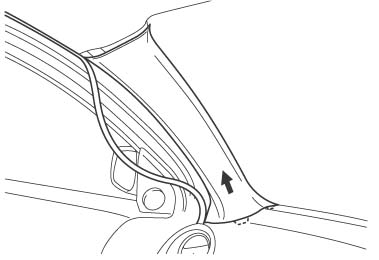 NOTE: If clip B is damaged (i.e. scarred) or removed from the body, install a new clip B on the front pillar garnish (L).  Confirm the latest clip part number on the electronic parts catalog.Install the Navigation System.Cut the foam tape into 4 large pieces and 24 small pieces (Fig. 3-1).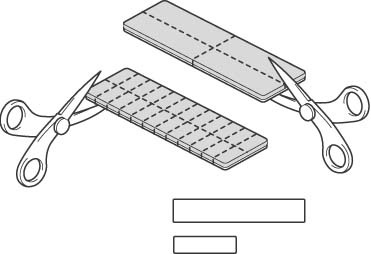 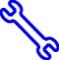 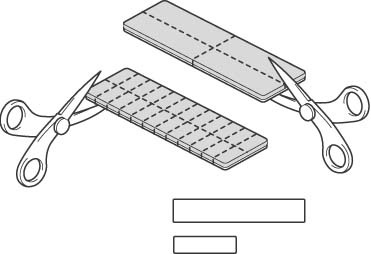 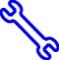 <Large pieces>
・Used to bundle excess antenna cord 
    and wire harness.<Small pieces>
・Used to fix the antenna cord.
・Used to fix the REV signal wire.
・Used to fix the PKB signal wire.
・Used to fix the video cord.
・Used to wrap around the antenna cord.Cut the protection sheet into six pieces (Fig. 3-2).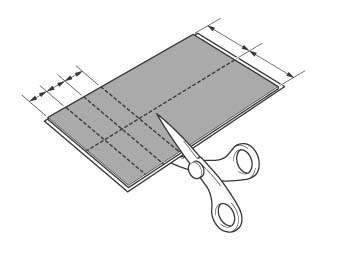 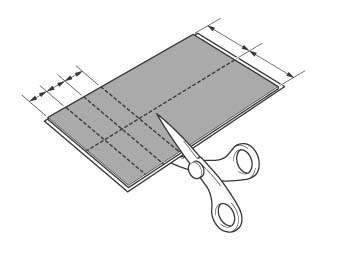 Apply the pieces of the protection sheet to the reinforcement (Fig. 3-3).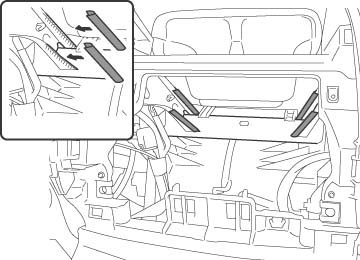 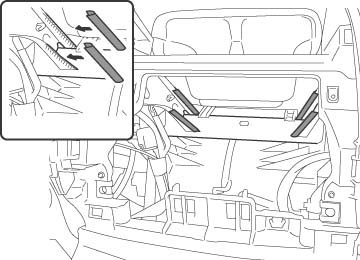 NOTE: Before attaching the protection sheet, wipe off any dirt, water or oil from the attachment surface.Cut the SPD signal wire.Take the wire harness out of the kit.Cut the SPD signal wire (violet / white) from the wire harness to approximately 50mm (Fig. 3-4). 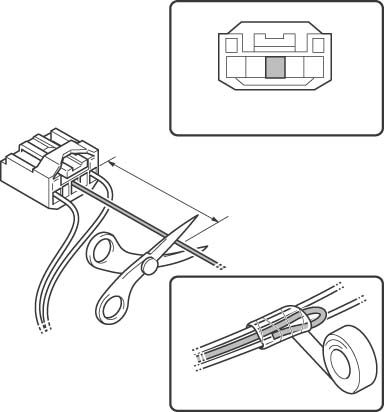 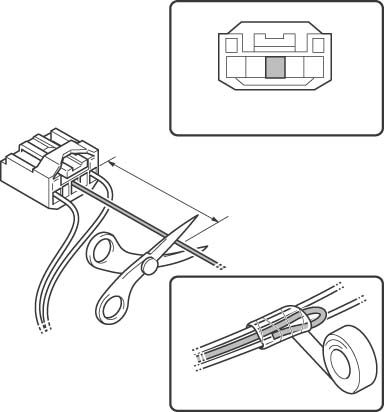 Wrap the SPD signal wire (violet / white) with vinyl tape (Fig. 3-4).NOTE: It is not necessary to use the SPD signal wire (violet / white) from the wire harnessRemove the radio harness and antenna cable.Remove the tape securing the radio harness (Fig. 3-5).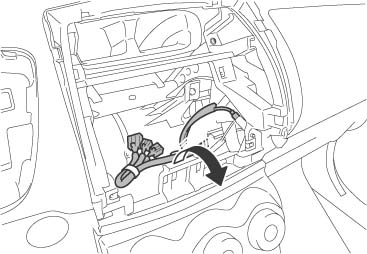 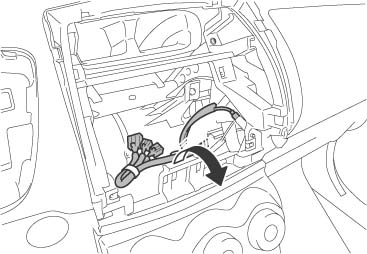 Pull the antenna cable out from the instrument panel hub (Fig. 3-5).Install and route the GPS antenna.Wrap pieces of foam tape around the specified areas of the antenna cord (Fig. 3-6).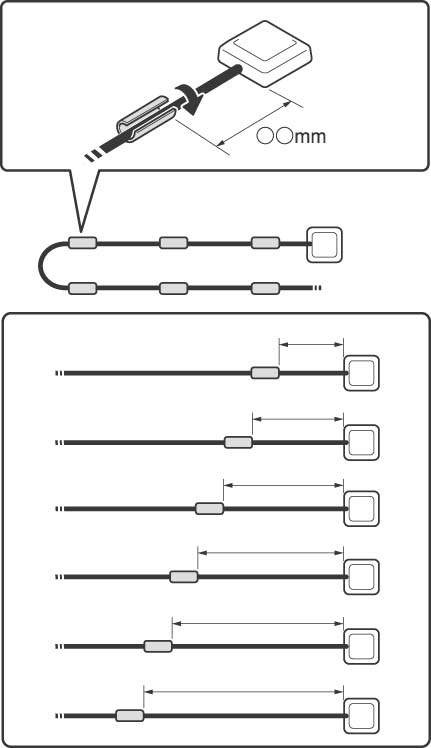 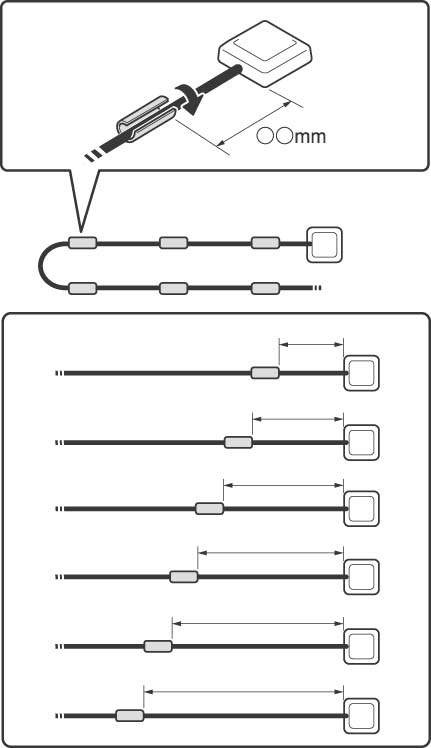 Remove the release paper from the earth plate and attach the earth plate onto the attachment (Fig. 3-7).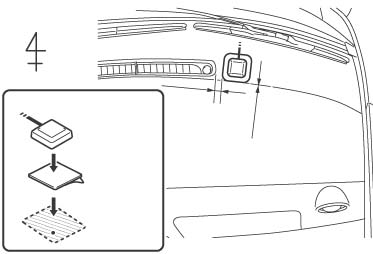 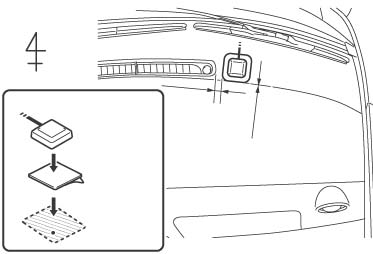 Place the GPS antenna onto the center of the earth plate (Fig. 3-7).NOTE: Before attaching the earth plate, wipe off any dirt, water or oil from the attachment surface.Route the antenna cord to the front pillar (L) and fit it into the clearance between the dashboard and the windshield
 (Fig. 3-8).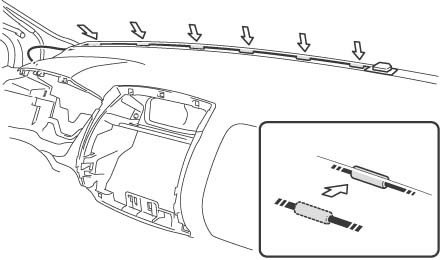 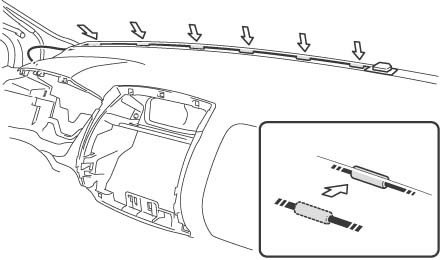 Apply the piece of the protection sheet to the area indicated by A (Fig. 3-9).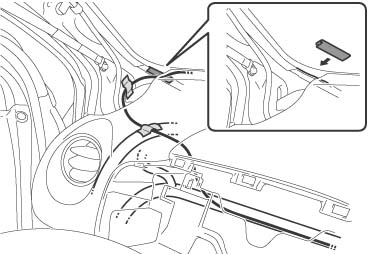 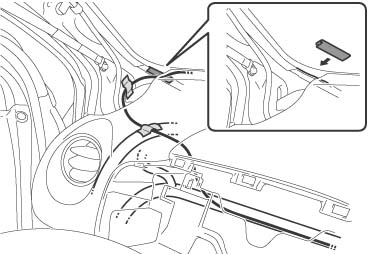 Route the antenna cord and fix it to the front pillar body surface and the vehicle wire harness with foam tape (Fig. 3-9).Temporaily route the antenna cord to the navigation system installation location (Fig. 3-10).  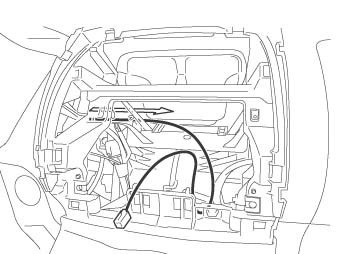 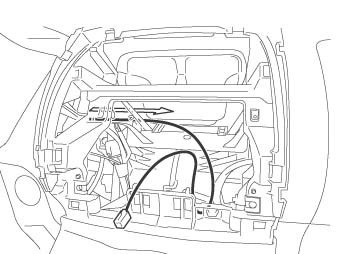 Route the wire harness.Fix the wire harness and antenna cord to the vehicle wire harness with a wire tie
(Fig. 3-11).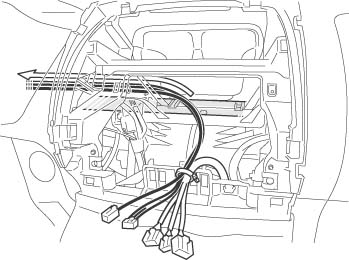 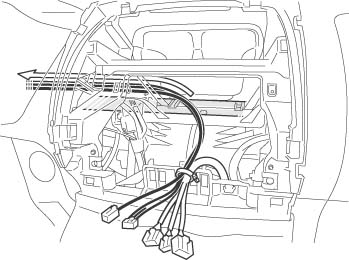 Route the PKB signal wire (red / white) and REV signal wire (green) from the wire harness along the vehicle wire harness to the vicinity of combination meter (Fig. 3-11).Temporarily route the PKB signal wire and REV signal wire. Temporarily route the REV signal wire (green) and the PKB signal wire (red / white) from the wire harness along the vehicle wire harness (Fig. 3-12).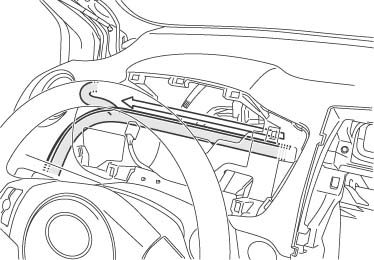 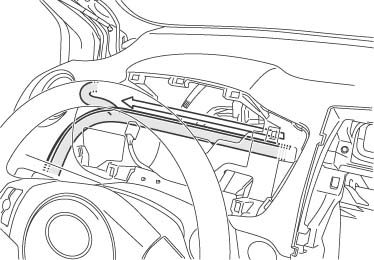 Temporarily route the REV signal wire (green) and the PKB signal wire (red / white) from the wire harness along the vehicle wire harness to the instrument panel J/B (Fig. 3-13).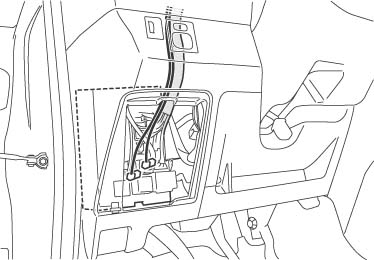 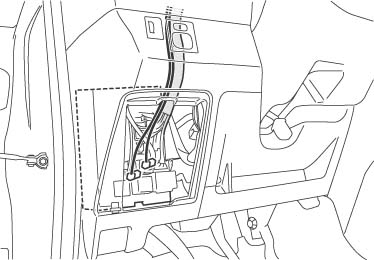 Disconnect the white 16P connector and white 30P connector from the instrument panel J/B (Fig. 3-14).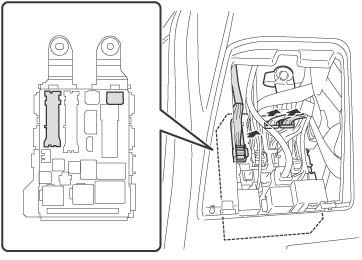 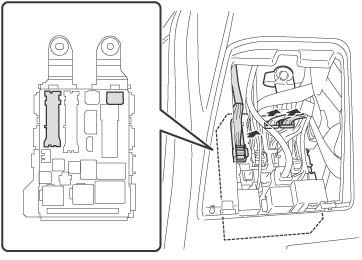 NOTE: If it is hard to disconnect the white 16P connector, disconnect the white 14P connector first.Connect the PKB signal wire.Connect the yellow wire (7th pin from the top left) from the white 16P connector to the PKB signal wire (red / white) from the wire harness (Fig. 3-15).

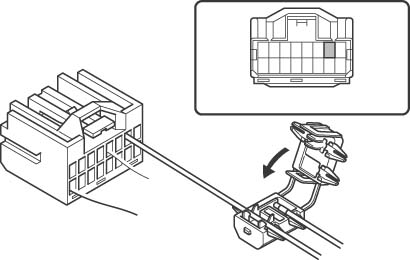 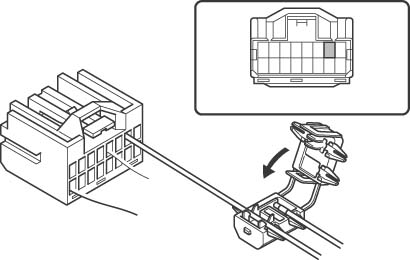 Use pliers to engage the splicing connector (Fig. 3-16).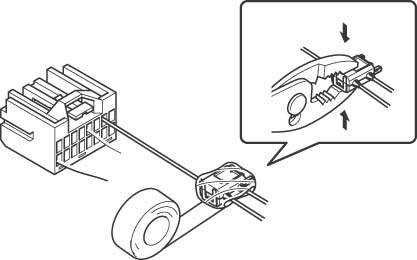 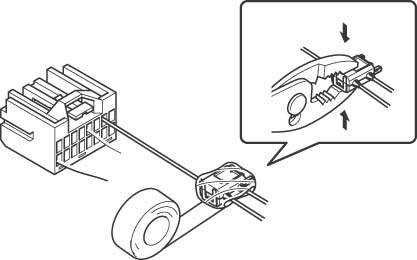 Wrap vinyl tape around the splicing connector (Fig. 3-16).Reconnect the white 16P connector 
 (Fig. 3-16).Connect the REV signal wire.Connect the red wire (1st pin bottom row from left) from the white 30P connector to the REV signal wire (Green) from the wire harness (Fig. 3-17).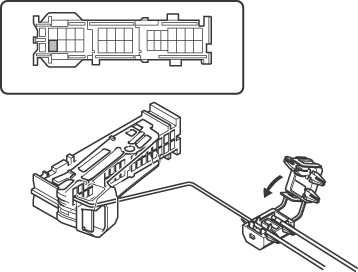 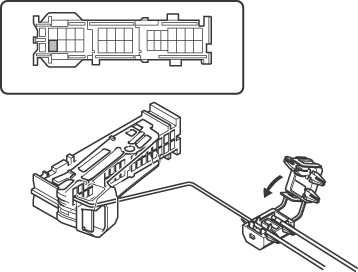 Use pliers to engage the splicing connector (Fig 3-18).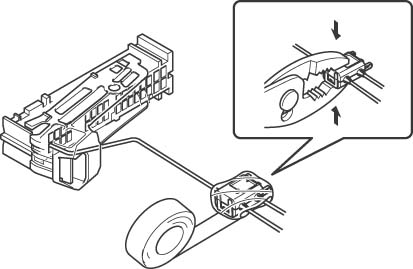 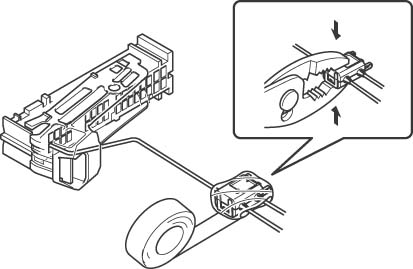 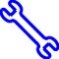 Wrap vinyl tape around the splicing connector (Fig. 3-18).Reconnect the white 30P connector 
(Fig. 3-18).Fix the REV signal wire and PKB signal wire. Take the REV signal wire (green) and PKB signal wire (red / white) from the wire harness and fix them to the vehicle wire harness with foam tape (Fig. 3-19).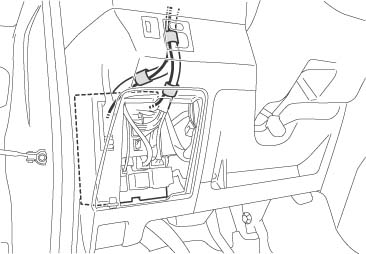 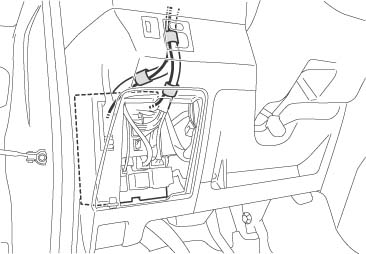 Take the antenna cord, REV signal wire (green) and PKB signal wire (red / white) from the wire harness and fix them to the vehicle wire harness with foam tape (Fig. 3-20).
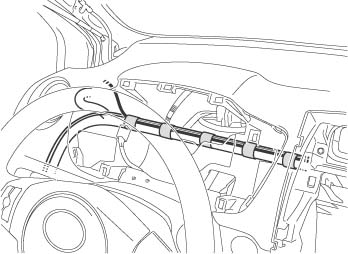 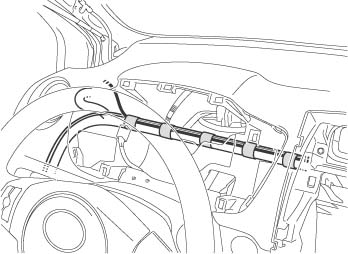 Bundle the wire harness and antenna cord with the 2 wire ties and fix them to the vehicle wire harness with foam tape (Fig. 3-21).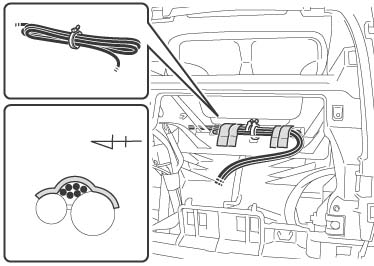 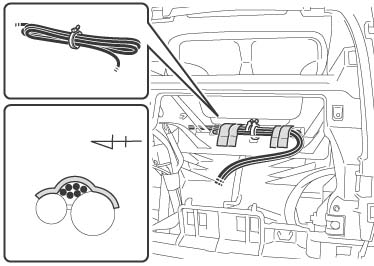 Fix the video cord.Remove the vinyl covering from the video cord (Fig. 3-22).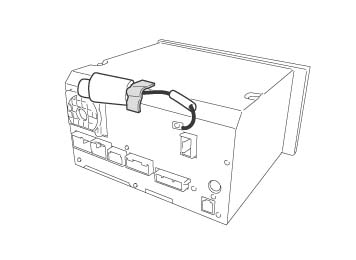 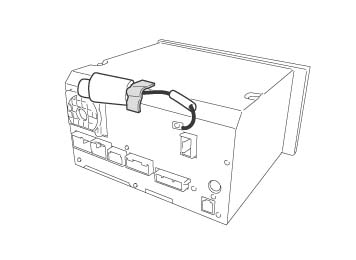 Fix the video cord to the navigation system with foam tape (Fig. 3-22).Install the brackets (L and R) onto the navigation system with the 8 bolts (M5×8) (Fig. 3-23).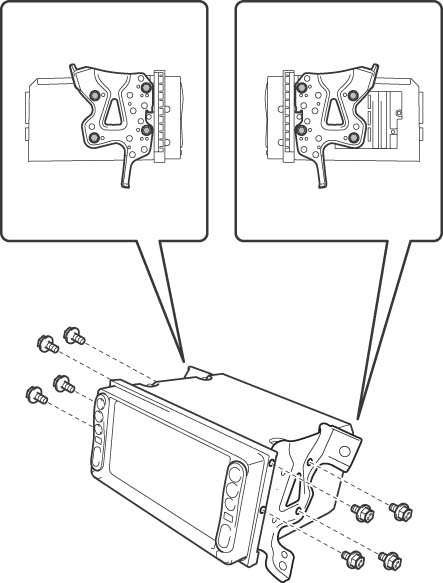 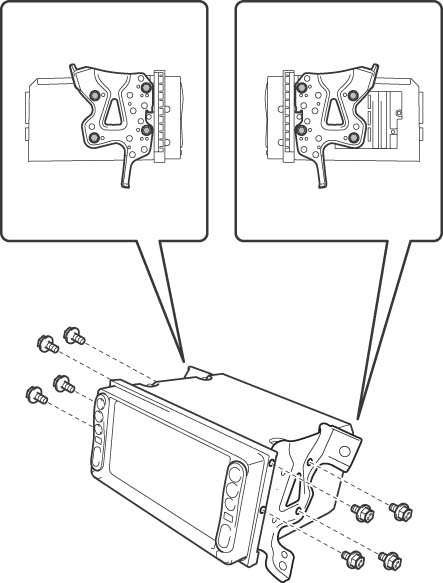 Install the navigation system.Connect the connectors (20P /16P /10P / 6P / wire harness / GPS antenna cable / radio antenna cable) to the navigation system (Fig. 3-24).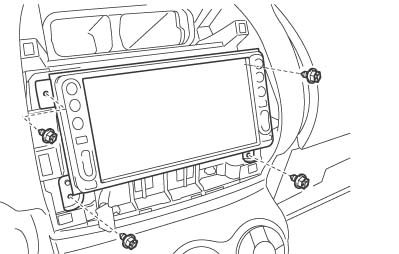 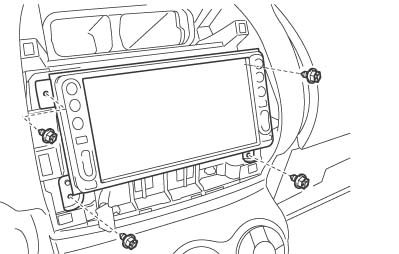 NOTE: The clock/hazard uses a similar 12 pin connector as the navigation system.  It is possible to connect the clock connector into AVC-LAN connector of the navigation system by mistake. The result will blow the dome fuse. 	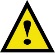 Install the navigation system with the 4 bolts (Fig. 3-24).Reinstall the parts in the reverse order of removal.Perform an In-Process Function Check - Check the REV/PKB Signal Wire Connection.Reconnect the vehicle’s negative battery       cable (Fig. 4-1).Position the negative terminal back to the factory position.Tighten the nut to 48 in-lbs (5.4 N-m).Torque: 48 in-lbs (5.4 N-m)Do not touch the positive terminal with      any tools when replacing the cable.Connect the dome fuse.Install the navigation DVD.Press the "DISP" button to display the initial search screen. (Fig. 4-2).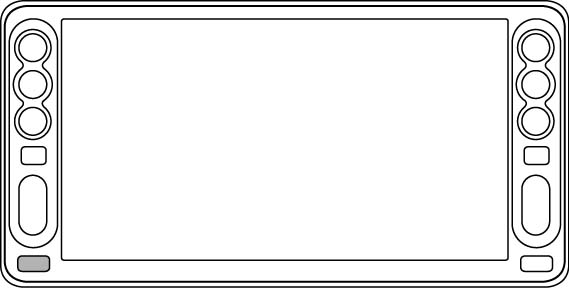 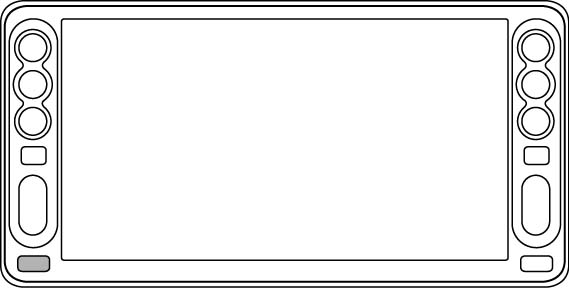 In order to display the "System Check Mode" screen, touch areas A and B, indicated on the screen, in the following order: 
A→B→A→B→A→B･･････(Fig. 4-3).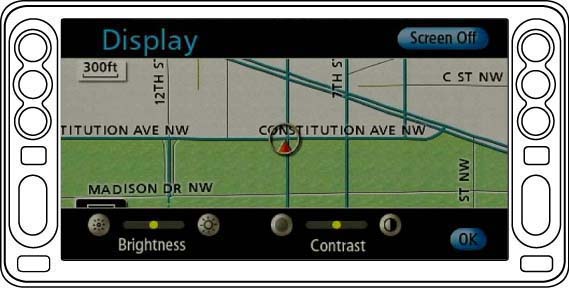 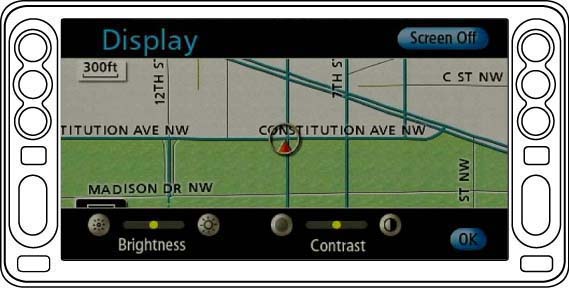 Touch "Menu" to display the Diagnosis Menu screen (Fig. 4-4).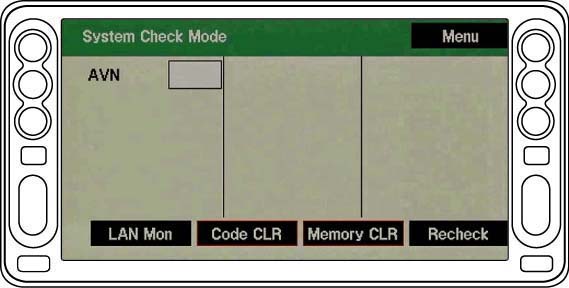 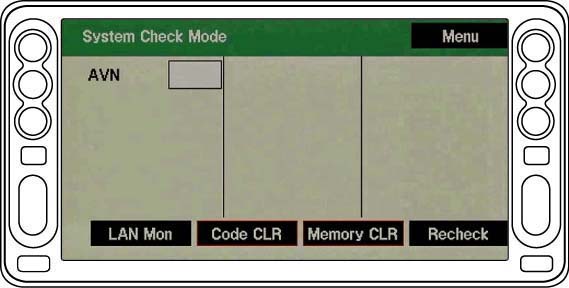 Touch "Display Check" to display the Display Check screen (Fig. 4-5).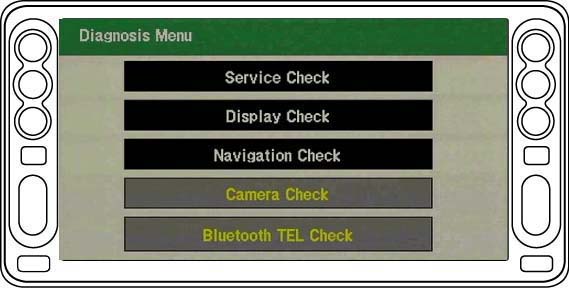 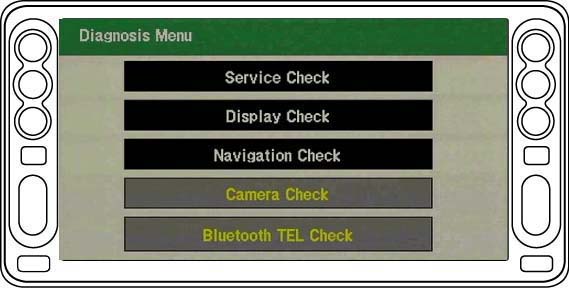 Touch "Vehicle Signal Check" to display the Vehicle Signal Check screen (Fig. 4-6).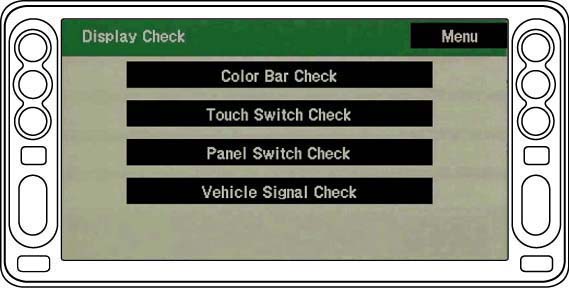 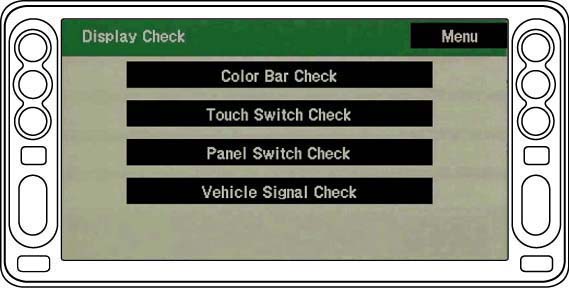 Perform the following confirmation tests by referring to the indications circled on the screen (Fig. 4-7).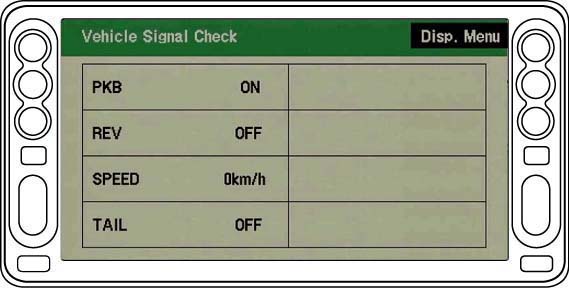 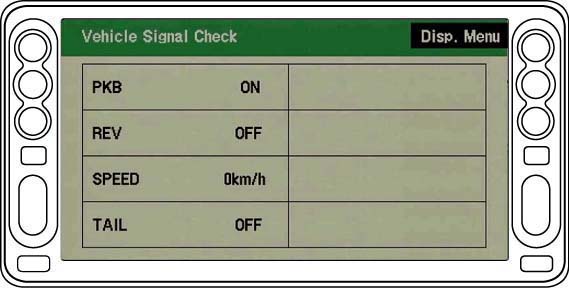 PKBWhen the PKB is engaged →ONWhen the PKB is disengaged →OFFREVWhen the shift lever is engaged in the R position →ONWhen the shift lever is engaged in any position other than R →OFFNOTE: If the results are not as specified, check the connection again.Terminate the operation by pressing the "DISP" button on the screen for more than 3 seconds (Fig. 4-8).iPod Check Procedure (PORT INSTALL ONLY – NOT REQUIRED FOR DEALERS).Connect the iPod Connector Checker Jig 
(Fig. 5-2) to the vehicle’s iPod Connector (Fig. 5-1).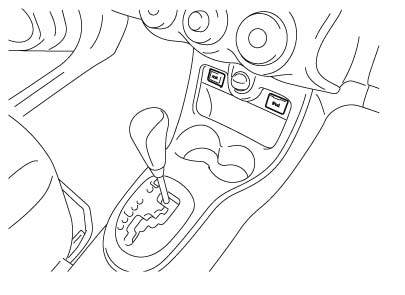 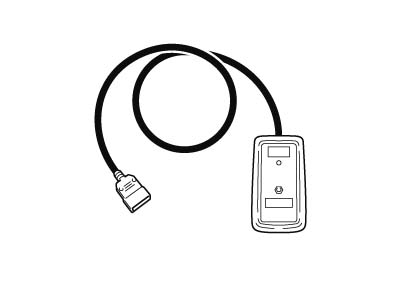 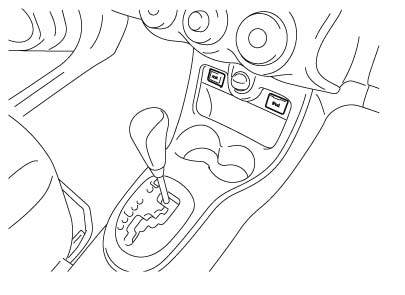 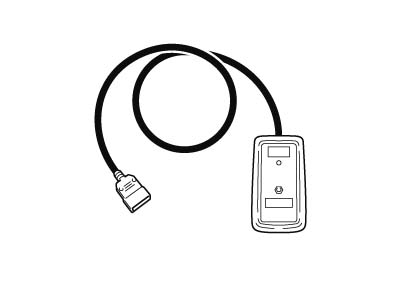 Turn on the ACC switch.Push the iPod Checker Switch on the iPod Connector Checker Jig.Check the LED.  The LED should turn on to green.  If no LED is on, then the iPod Connector is NG.Turn off the ACC switch.Disconnect the iPod Connector Checker Jig from the Vehicle’s iPod Connector.NOTE: The iPod Connector Checker Jig is powered by two AA batteries, which must be replaced periodically.  Life expectancy of the batteries is approximately 6 months (or approximately 12,000 vehicles).Complete the Installation.Complete the reassembly of the vehicle.Reconnect any disconnected connectors.Verify the panels fit together properly       with no uneven gaps between them.Clean up and remove any trash.Place the owner’s manual left in their protective bags, iPod cable and DVD Jewel case in the glove box.Accessory Function ChecksPress the “MENU” button and check that the menu screen appears.Touch the “Volume” button and check that the volume level displayed on the volume screen changes accordingly.Press the “MAP/VOICE” button and check that the map screen appears.Touch and scroll the map displayed on the screen and check that the map can be scrolled.Check for the GPS icon on display when under open sky.Vehicle Function ChecksHazard Switch Air Conditioner Front Passenger Seat Belt Monitor Door Key Lock Monitor Cigarette Lighter Refer to your Car Owner’s Manual, and return the Power Windows to their initialpositions.Refer to your Car Owner’s Manual, and return the Back Door Lock to its initial position.Steering Wheel Audio ControlsTRAC, TPMS and Combination Meter, Parking Brake and Reverse





GPS antenna connection is ok



Functioning Hazard SwitchFunctioning Air Conditioner Functioning Front Passenger Seat Belt MonitorFunctioning Door Key Lock Monitor   Functioning Cigarette LighterAuto-open and Auto-close operation of each of the Power Windows is possible with the driver’s seat master switch.Door Lock and Unlock functions operate correctly.Volume, Mode and Seek functionEnsure LED operationItem #Quantity Reqd.Description11Navigation System21GPS Antenna31Wire Harness41DVD-ROM51Owner’s ManualItem #Quantity Reqd.Description11Earth Plate22Cord Clamp35Wire Tie43Foam Tape51Protection Sheet68Bolt(M5×8)71Double Sided TapeItem #Quantity Reqd.DescriptionNonePersonal & Vehicle ProtectionNotesBlanketsMasking tapeVinyl tapeSpecial ToolsNotesiPod Connector Checker Jig P/N: SXA06-038-01Installation ToolsNotesPanel Clip Removal Toole.g. Toyota SST P/N:00002-06002-01WrenchOpen End, 10mmSocket10mmRatchetExtensionScrewdriverPhillipsTorque Wrench48 lbf-in (5.4 N-m)PliersNeedle NoseScissorsNipperNeedle-nose PliersSpecial ChemicalsNotesNoneItem #Accessory1Navigation System2Satellite Radio3Subwoofer4Interior lights5Remote Engine Start6VIP-RS3200+Item #Quantity Reqd.Description